湖北工业大学大型仪器设备购置可行性论证工作流程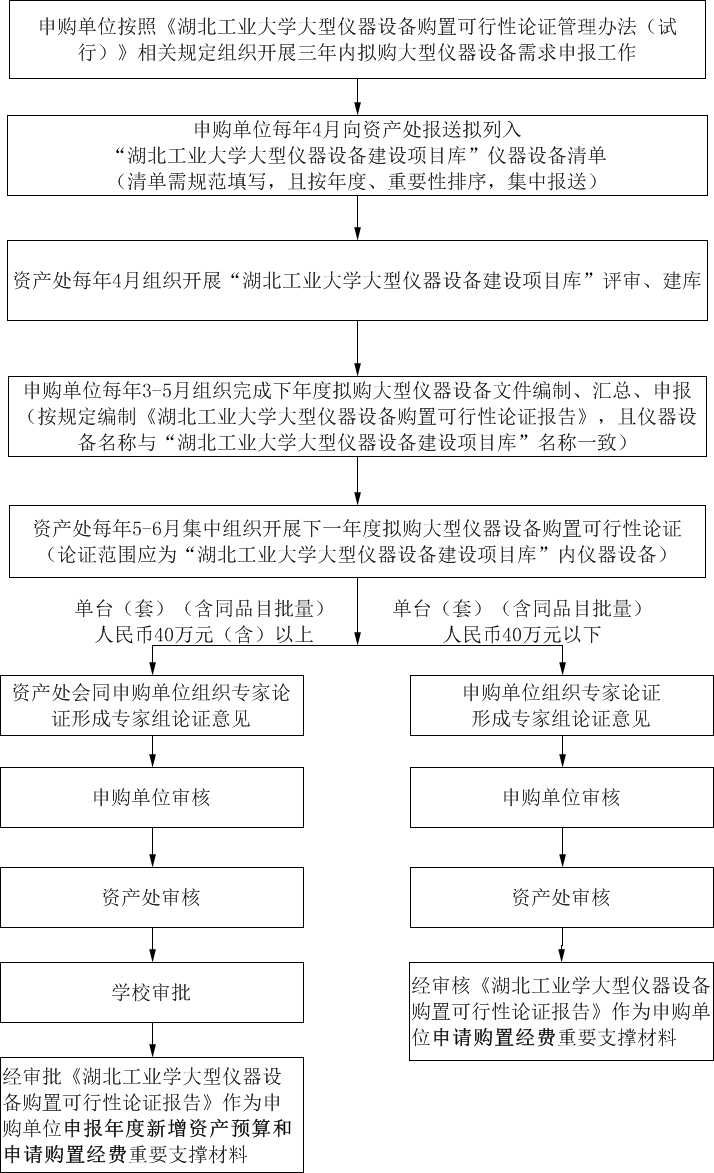 